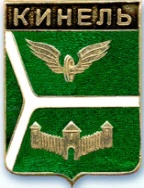 ДУМА ГОРОДСКОГО ОКРУГА КИНЕЛЬ САМАРСКОЙ ОБЛАСТИ446430, г. Кинель ул. Мира, 42а                                     тел. 2-19-60, 2-18-80«___» ______ 2019 года                                                                              № ___РЕШЕНИЕО внесении изменений и дополнений в Правила благоустройства территории городского округа Кинель Самарской области, утверждённые решением Думы городского округа Кинель Самарской области от 28 июня 2018г. №364 (с изменениями от 20 сентября 2018г., 30 мая 2019г.)Рассмотрев предложение Главы городского округа Кинель Самарской области, в соответствии с Федеральным законом от 06 октября 2003г. №131-ФЗ «Об общих принципах организации местного самоуправления в Российской Федерации», Законом Самарской области от 10 января 2019г. №1-ГД «О внесении изменений в Закон Самарской области «О градостроительной деятельности на территории Самарской области», Приказом Министерства строительства Самарской области от 12 апреля 2019г. №57-п «Об утверждении порядка предоставления разрешения на осуществление земляных работ», с учётом протокола проведения публичных слушаний проекта решения Думы городского округа Кинель Самарской области «О внесении изменений и дополнений в Правила благоустройства территории городского округа Кинель Самарской области, утверждённые решением Думы городского округа Кинель Самарской области от 28 июня 2018г. №364 (с изменениями от 20 сентября 2018г., 30 мая 2019г.)» от 21 октября 2019г., руководствуясь Уставом городского округа Кинель Самарской области, Дума городского округа Кинель Самарской областиРЕШИЛА:1. Внести в Правила благоустройства территории городского округа Кинель Самарской области, утверждённые решением Думы городского округа Кинель Самарской области от 28 июня 2018г. №364 (с изменениями от 20 сентября 2018г., 30 мая 2019г.) следующие изменения: 1.1. В разделе 1 пункт 1.4. дополнить абзацами следующего содержания: «несанкционированная свалка отходов - самовольный (несанкционированный) сброс (размещение) или складирование твердых коммунальных отходов, крупно-габаритного мусора, отходов производства и строительства, отходов от использования товаров и (или) других отходов, образованного в процессе деятельности юридических или физических лиц на площади свыше 30 м2 и объёмом свыше 20 м3. очаговый навал отходов – скопление отходов производства и потребления, твердых коммунальных отходов, отходов от использования товаров и (или) других отходов в результате их самовольного (несанкционированного) размещения, хранения, накопления на площади до 30 м2 и объёмом до 20 м3.».1.2. В разделе 4 пункт 4.4. изложить в новой редакции:          «                     4.4. Восстановление элементов благоустройства4.4.1. Работы по восстановлению элементов благоустройства территорий должны выполняться в соответствии с проектом благоустройства при соблюдении технологических требований, предусмотренных строительными нормами и правилами, проектами производства работ. 4.4.2. Восстановление элементов благоустройства после осуществления земляных работ, строительства и реконструкции объектов недвижимости осуществляется с учётом следующих требований и сроков:а) при восстановлении любого вида покрытий: Организации, выполняющие работы по восстановлению асфальтобетонного, грунтового покрытия проезжих частей дорог и тротуаров, после осуществления земляных работ, строительства и реконструкции объектов недвижимости, несут ответственность за его качественное состояние в соответствии с законодательством Российской Федерации.После окончания проведения земляных работ, строительства и реконструкции объектов недвижимости, работ производитель работ обязан начать работы по восстановлению дорожных покрытий:в местах поперечных разрытий улиц — в течение суток;местах продольных разрытий проезжей части — в течение 5 суток;местах раскопок местных проездов, тротуаров, набивных дорожек и газонов — не позднее 10 суток.Запрещается засыпка траншей на проезжих частях и тротуарах мерзлыми, глинистыми грунтами, строительным мусором и прочими сжимаемыми грунтами, а также засыпка траншей с использованием машин и механизмов на гусеничном ходу на улицах, имеющих усовершенствованные покрытия.На восстанавливаемом участке следует применять тип «дорожной одежды», существовавший ранее (до проведения земляных работ, строительства и реконструкции объектов недвижимости) или по согласованию с собственником объектов используют современные покрытия.б) при восстановлении декоративных, технических, планировочных, конструктивных устройств:Восстанавливаемые ограждения (заборы) следует устраивать преимущественно в виде живых изгородей из однорядных или многорядных посадок кустарников, из сборных железобетонных элементов, металлических секций, древесины и проволоки, из полимерных материалов. При выборе материала следует руководствоваться архитектурным замыслом, назначением, безопасностью, экономической и экологической целесообразностью, но и материалом предыдущего (или частично сохранившегося) ограждения (забора).Цоколи следует выполнять из типовых элементов или из кирпича шириной не менее 39см. Верх кирпичного цоколя должен быть прикрыт двускатным сливом из раствора класса не ниже В10 и марки по морозостойкости не менее F50.Бортовые камни следует восстанавливать на грунтовом основании, уплотненном до плотности при коэффициенте не менее 0,98 или на бетонном основании с присыпкой грунтом с наружной стороны или укреплением бетоном. Борт должен повторять проектный профиль покрытия. Уступы в стыках бортовых камней в плане и профиле не допускаются. В местах пересечений внутриквартальных проездов и садовых дорожек следует устанавливать криволинейные бортовые камни. Устройство криволинейного борта радиусом 15м и менее из прямолинейных камней не допускается. Швы между камнями должны быть не более 10мм.В местах пересечения внутриквартальных проездов и пешеходных дорожек с тротуарами и проезжей частью улиц бортовые камни должны заглубляться с устройством плавных примыканий для обеспечения проезда детских и инвалидных колясок, санок, а также въезда транспортных средств. В этих местах следует укладывать предупреждающие тактильные полосы.Допускается устройство бортовых стенок из монолитного бетона класса по прочности на сжатие не ниже В25 и маркой по морозостойкости не менее F200.Для восприятия нагрузок, возникающих при очистке снега, размеры бортовой стенки следует увеличивать по высоте и ширине на 5см по сравнению с размерами бортовых камней.Ступени наружных лестниц должны изготавливаться из бетона класса по прочности на сжатие не ниже В25 и марки по морозостойкости не менее F150 и быть с уклоном не менее 1% в сторону вышележащей ступени, а также вдоль ступени.Восстановленные пандусы должны соответствовать строительным требованиям и быть пригодными для использования их по назначению.в) при восстановлении элементов озеленения: Работы по озеленению должны выполняться только после расстилки растительного грунта, устройства проездов, тротуаров, дорожек, площадок и оград и уборки остатков строительного мусора после их строительства.Посадочные места для высадки деревьев и кустарников должны подготавливать заранее с тем, чтобы они возможно дольше могли подвергаться атмосферному воздействию и солнечному облучению. Допускается подготовка посадочных мест непосредственно перед посадками.Ямы для посадки стандартных саженцев и саженцев с комом должны быть глубиной 75-90 см, для саженцев со стержневой корневой системой - 80-100 см. Стандартные саженцы следует высаживать в ямы диаметром 60-80 см. Размер ям для посадки саженцев с комом должен быть на 0,5 м больше наибольшего размера кома.Кустарники и лианы следует высаживать в ямы и траншеи глубиной 50 см. Для одиночных кустов и лиан диаметр ям должен быть 50 см. Ширина траншей под групповые посадки кустарников должна быть 50 см для однорядной посадки с добавлением 20 см на каждый следующий ряд посадки.Глубина и диаметр ям под многолетние цветочные растения должны быть 40 см.Высадка цветов должна производиться утром или к концу дня. В пасмурную погоду высадка цветов может производиться в течение всего дня. Цветы должны высаживаться во влажную землю. Сжатие и заворот корней цветов при посадке не допускается. После первых трех поливок почва цветника должна быть присыпана просеянным перегноем или торфом (мульчирование). При отсутствии мульчирования рыхление почвы цветников и их прополку следует производить один раз в неделю и выполнять ее в течение месяца.г) при восстановлении различных видов оборудования и оформления, в том числе фасадов зданий, строений, сооружений: Восстановление уличного коммунально-бытового оборудования, игрового оборудования, спортивного оборудования должно осуществляться в соответствии с строительными и санитарными нормами.Восстановление фасадов может быть выполнено, как косметическое обновление или, как капитальный ремонт фасадов.Косметическое обновление (восстановление) фасадов применяется для тех объектов, которые находятся в удовлетворительном состоянии.Капитальный ремонт (восстановление) фасадов включает в себя целый комплекс мероприятий, направленных на реставрацию поврежденных участков строений и возвращение их привлекательного внешнего вида. Им должны заниматься квалифицированные профессионалы, обладающие необходимыми знаниями и опытом работы в данной области.Этот вид ремонта используется в следующих случаях:если повреждение отделки превысило 30 процентов от всей площади;изменение функционального предназначение объекта;частичное восстановление фасада строения;монтаж вентилируемого фасада.д) при восстановлении малых архитектурных форм: Восстановление малых архитектурных форм осуществляется в соответствии с строительными нормами и инструкцией производителя.е) при восстановлении некапитальных нестационарных строений и сооружений: При восстановлении временных построек, киосков, навесов и других сооружений необходимо улучшать визуальное восприятие среды городского округа и благоустройство территории и застройки. ж) при восстановлении информационных щитов и указателей, применяемых как составных частей благоустройства территории:При восстановлении учитывается материал, из которых информационные щиты и указатели были выполнены до начала проведения земляных или строительных работ.4.4.2. Вред, причиненный элементам благоустройства, подлежит возмещению в соответствии с законодательством Российской Федерации.  Работы по восстановлению и ремонту памятников, мемориалов, осуществляются физическим и (или) юридическим лицам, независимо от их организационно-правовых форм, владеющими соответствующими элементами благоустройства на праве собственности, хозяйственного ведения, оперативного управления, либо на основании соглашений с собственником или лицом, уполномоченным собственником.».1.3. Раздел 13 изложить в новой редакции:«          Раздел 13. Порядок проведения земляных работ13.1. На территории городского округа земляные работы на землях или земельных участках, находящихся в государственной или муниципальной собственности, используемых без их предоставления и установления сервитута или в целях строительства (реконструкции) в соответствии с соглашениями об установлении сервитутов и на земельном участке, относящемся к общему имуществу собственников помещений в многоквартирном доме проводятся только после получения разрешения на осуществление земляных работ. Предоставление разрешения на осуществление земляных работ осуществляется администрацией городского округа  в порядке, установленном приказом министерства строительства Самарской области от 12 апреля 2019г. №57-п, Административным регламентом предоставления местной администрацией муниципальной услуги «Выдача разрешений на проведение земляных работ», утверждённым постановлением администрации городского округа Кинель Самарской области от 31 марта 2016г. №1229. 13.2. Под земляными работами понимаются работы, связанные с разрытием грунта или вскрытием дорожных покрытий.13.3. Разрешение на осуществление земляных работ не предоставляется в случае необходимости проведения земляных работ в результате аварий.  Под аварией в настоящих Правилах понимается опасное техногенное происшествие, создающее на объекте, определенной территории или акватории угрозу жизни и здоровью людей и приводящее к разрушению или повреждению зданий, сооружений, оборудования и транспортных средств, нарушению производственного или транспортного процесса, нанесению ущерба окружающей среде.13.4. Физическое и юридическое лицо, заинтересованное в получении разрешения на осуществление земляных работ (далее - заявитель), самостоятельно или через уполномоченного им представителя подает в администрацию городского округа (далее - уполномоченный орган) заявление по форме, предусмотренной Приложением 2 к административному регламенту предоставления муниципальной услуги «Выдача разрешений на проведение земляных работ», утверждённый постановлением администрации городского округа Кинель Самарской области от 31.03.2016г. №1229.Для принятия решения о выдаче разрешения на осуществление земляных работ необходимы следующие документы:1) копия документа, удостоверяющего личность заявителя (заявителей), являющегося физическим лицом, либо личность представителя физического или юридического лица, а также доверенность, подтверждающая полномочии представителя;2) правоустанавливающие документы на земельный участок, на котором предполагается осуществление земляных работ, включая соглашение об установлении сервитута (если оно заключалось);3) разрешение на использование земель или земельного участка, находящихся в государственной или муниципальной собственности, без предоставления земельных участков и установления сервитута в случае, если соответствующий земельный участок не был предоставлен заявителю и отсутствует соглашение об установлении сервитута;4) акт, определяющий состояние элементов благоустройства до начала работ и объемах восстановления;5) схема благоустройства земельного участка, на котором предполагается осуществить земляные работы, с графиком проведения земляных работ и последующих работ по благоустройству (далее - схема благоустройства земельного участка);6) схема земельного участка (ситуационный план), на котором предполагается осуществление земляных работ, с отметкой о согласовании муниципальными организациями, обслуживающими дорожное покрытие, тротуары, газоны, а также отвечающими за сохранность инженерных коммуникаций;7) схема движения транспорта и (или) пешеходов в случае, если земляные работы связаны с вскрытием дорожных покрытий, с отметкой о согласовании управлением Государственной инспекции безопасности дорожного движения Главного управления внутренних дел по Самарской области (структурным подразделением (его должностным лицом) управления ГИБДД). 8) договор со специализированной организацией на восстановление благоустройства.В случае если земляные работы предполагается осуществить на земельном участке, относящемся к общему имуществу собственников помещении в многоквартирном доме, заявителем к заявлению должен быть приложен документ, подтверждающий согласие этих собственников, управляющей компании, товарищества собственников жилья или жилищно-строительного кооператива на проведение земляных работ. Такое согласие на проведение земляных работ не требуется в случае предоставления заявителем правоустанавливающего документа на земельный участок.13.5. Документами и информацией, указанные в частях 2 и 3 п.13.4 настоящих Правил, запрашиваются уполномоченным органом в органах государственной власти и администрации городского округа, в распоряжении которых они находятся, если заявитель не представил такие документы и информацию самостоятельно.13.6. Решение о предоставлении или об отказе в предоставлении разрешения на осуществление земляных работ принимается уполномоченным органом в течение 7 рабочих дней со дня регистрации уполномоченным органом заявления о выдаче разрешения на осуществление земляных работ и в течение 3 рабочих дней со дня принятия указанного решения по выбору заявителя выдается на руки или направляется заказным письмом с приложением документа, предусмотренного подп.2 п.13.4 настоящих Правил.13.7. Процедура предоставления разрешения на осуществление земляных работ осуществляется без взимания платы с заявителя.13.8. Основаниями для отказа в предоставлении разрешения на осуществление земляных работ являются:1) обращение в орган, не уполномоченный на принятие решения о предоставлении разрешения на осуществление земляных работ;2) отсутствие документов, предусмотренных п.13.4 настоящих Правил;3) отсутствие у заявителя оснований по использованию земли или земельного участка, на которых, согласно заявлению, предполагается осуществление земляных работ;4) нарушение законодательства Российской Федерации о безопасности дорожного движения;5) нарушение схемой благоустройства земельного участка требований, установленных настоящими Правилами;6) нарушение схемой благоустройства земельного участка установленных законодательством требований к проведению работ с повышенной опасностью в зоне расположения подземных энергетических сетей, газо- и нефтепроводов и других аналогичных подземных коммуникации и объектов.Отказ в предоставлении разрешения на осуществление земляных работ по основаниям, не предусмотренным настоящим пунктом, не допускается.13.9. Срок действия разрешения на осуществление земляных работ может быть продлен в случае возникновения причин, не позволяющих закончить земляные работы в сроки, указанные в разрешении, по письменному обращению заявителя в уполномоченный орган, поданного не позднее, чем за три дня до окончания срока его действия. Решение о продлении срока действия разрешения на осуществление земляных работ принимается уполномоченным органом в течение трех рабочих дней с даты регистрации обращения заявителя о продлении.13.10. В зависимости от периода (времени года, погодных условий) осуществления земляных работ, срок по восстановлению элементов благоустройства допускается относить до периода, когда возможно проведение соответствующих работ с соблюдением требований, установленных настоящими Правилами.13.11. Восстановление нарушенных элементов благоустройства осуществляется как на территории непосредственного осуществления земляных работ (вскрытие и нарушение грунта, асфальтового, железобетонного покрытия), так и на территории, используемой для перемещения техники в месте осуществления работ, а также складирования грунта и строительных материалов.13.12. Завершение осуществления земляных работ оформляется Актом завершения земляных работ и восстановления элементов благоустройства по форме, предусмотренной Приложением 2 к настоящим Правилам.13.13. По окончании осуществления земляных работ исполнитель земляных работ уведомляет уполномоченный орган о готовности сдать восстановленные элементы благоустройства.Акт завершения земляных работ и восстановления элементов благоустройства подписывается после полного восстановления всех нарушенных элементов благоустройства.13.14. В случае, если земляные работы проведены на земельном участке, относящемся к общему имуществу собственников помещений в многоквартирном доме, принятие работ по завершению земляных работ и восстановлению элементов благоустройства подлежит согласованию с представителем управляющей компании, товарищества собственников жилья, жилищно-строительного кооператива и (или) собственниками многоквартирного дома.13.15. Уполномоченный орган в течение пяти рабочих дней с момента подписания Акта завершения земляных работ и восстановления элементов благоустройства направляет администрации городского округа, уполномоченной на ведение государственной информационной системы обеспечения градостроительной деятельности, сведения об объектах, строениях, сооружениях, сетях инженерно-технического обеспечения, размешенных в результате проведения земляных работ.Порядок проведения земляных работ в результате аварий, а также порядок и сроки восстановления элементов благоустройства13.16. Лицо, устраняющее последствия аварии, до начала осуществления земляных работ в уполномоченный орган направляет уведомление о проведении земляных работ по форме, предусмотренной приложением 1 к настоящим Правилам. При этом сроки проведения земляных работ в результате аварии устанавливаются в соответствии с требованиями законодательства Российской Федерации о техническом регулировании.В случае если земляные работы в результате аварий необходимо провести в нерабочий день, соответствующее уведомление направляется в уполномоченный орган в ближайший рабочий день. 13.17. Порядок проведения земляных работ в результате аварий:При получении сигнала об аварии эксплуатационная организация, на балансе которой находятся поврежденные инженерные коммуникации, обязана немедленно выслать на место аварийную бригаду, которая под руководством ответственного лица приступает к ликвидации аварии и устранению ее последствий, обеспечивая безопасность людей и движения транспорта, а также сохранность расположенных рядом инженерных коммуникаций и других объектов.Проведение плановых работ под видом аварийно-восстановительных запрещено.До начала проведения земляных работ перед разработкой грунта место работ следует оградить по всему периметру и выставить предупредительные знаки.При выполнении земляных работ следует предусматривать мероприятия по предупреждению воздействия на людей опасных производственных факторов, связанных с характером работы.При повреждении газопровода ответственный за производство работ должен немедленно вызвать аварийно-диспетчерскую службу, организации осуществляющей транспортировку газа, и до ее приезда организовать охрану и ограждение места повреждения, не допускать к нему посторонних лиц и появление источников открытого огня.При повреждении других инженерных коммуникаций (сооружений) осуществить поиски их собственника, с целью уведомления о произошедшей аварии.Организации, имеющие в зоне аварии подземные коммуникации, при получении информации об аварии обязаны немедленно выслать на место аварии представителя с исполнительными чертежами для уточнения расположения подведомственных коммуникаций (сооружений) на местности и согласования способа работ.При рытье котлованов и траншей на глубину более 1м следует принять меры, препятствующие отвисанию и обвалу грунта (образование откосов, крепление стенок).При изменении обстановки в зоне проведения земляных работ (возникновение парений, утечки газа или жидких продуктов) работы должны быть немедленно прекращены, а исполнители удалены из опасных мест.Работы следует возобновить после выяснения и устранения причин появления опасных производственных факторов, влияющих на безопасное проведение работ, а также контроля состояния воздушной среды, подтверждающего отсутствие опасных веществ в зоне проведения земляных работ.Аварии, независимо от типа коммуникации (сооружения), должны устраняться в срок до 3 суток, а к восстановлению нарушенного благоустройства в местах аварийных разрытий приступить немедленно после завершения работ по устранению аварии.Работы по ликвидации аварии должны вестись непрерывно в три смены.Вскрытые котлованы, траншеи должны быть ограждены и при необходимости оборудованы переходными мостиками, в темное время суток - освещены.В местах проезда техники должны быть установлены соответствующие дорожные знаки, а в темное время суток установлено сигнальное освещение.Юридические и физические лица, складирующие материалы, оборудование или другие ценности вблизи места аварии, обязаны по первому требованию ответственного лица, руководящего работами по ликвидации аварии, немедленно освободить участок.Ответственное лицо, руководящее работами по ликвидации аварии общегородского значения, в случае необходимости вправе потребовать от должностных лиц организаций и предприятий, вне зависимости от их принадлежности и форм собственности, помощи для обеспечения безопасности жизни людей, движения транспорта, сохранности зданий, сооружений и других ценностей. Должностные лица, к которым сделано обращение, обязаны оказать помощь техническим персоналом, материалами, механизмами, транспортными средствами и другими ресурсами в пределах своих возможностей.Организация, выполняющая работы, несет ответственность за несвоевременное устранение аварии и восстановление нарушенного благоустройства.Организации, устранившие повреждение, ликвидировавшие аварию на трубопроводах водопровода и канализации, выполняют подбивку и присыпку трубопроводов согласно СНиП, на теплотрассе выполняют монтаж перекрытий лотков с заполнением стыков, на кабельных трассах производят защиту кабеля от механических повреждений, согласно требованиям СНиП.По окончании аварийно-восстановительных работ на водопроводных сетях и сооружениях силами и средствами балансодержателя производятся промывка и дезинфекция сетей и сооружений в соответствии с санитарными правилами и инструкцией.Ответственность за восстановление благоустройства несут организации, на балансе которых находятся поврежденные инженерные коммуникации.В случае если аварийное повреждение существующих инженерных сооружений произошло по вине иной строительной организации, ведущей земляные работы на данном участке, ответственность за восстановление благоустройства несет организация, повредившая инженерные коммуникации.13.18. Заявитель, а также лицо, направившее уведомление в соответствии с п.13.3. настоящих Правил, по завершению земляных работ проводит мероприятия по восстановлению элементов благоустройства в соответствии с настоящими Правилами.  13.19.  Восстановление элементов благоустройства проводится в зависимости от времени года, погодных условий.Производится восстановление всех нарушенных элементов благоустройства, как на территории непосредственного осуществления земляных работ (вскрытие и нарушение грунта, асфальтового, железобетонного покрытия), так и на территории, используемой для перемещения техники в месте осуществления земляных работ, а также складирования грунта и строительных материалов.Порядок и сроки восстановления элементов благоустройства определены п.4.4. настоящих Правил.13.20. Приёмка уполномоченным органом восстановленных элементов благоустройства осуществляется в соответствии с настоящими Правилами. Требования к акту, определяющему состояние элементов благоустройства до начала работ и объемах восстановления 13.21. В акте, определяющем состояние элементов благоустройства до начала работ и объемах восстановления, указывается:- перечень существующих до начала выполнения земляных работ элементов благоустройства (декоративных, технических, планировочных, конструктивных устройств, элементов озеленения, различных видов оборудования и оформления, в том числе фасадов зданий, строений, сооружений, малых архитектурных форм, некапитальных нестационарных строений и сооружений, информационных щитов и указателей, применяемых как составных частей благоустройства территории), с указанием степени их износа и даты их установки (посадки, создания и т.д. соответственно). - необходимый объём восстановления элементов благоустройства после завершения земляных работ. Неотъемлемой частью данного акта являются фото. Требования к схеме благоустройства земельного участка, на котором предполагается осуществить земляные работы, с графиком проведения земляных работ и последующих работ по благоустройству 13.22. Схема благоустройства земельного участка, на котором предполагается осуществить земляные работы производится исполнителем земляных работ. На схеме благоустройства земельного участка указываются все существующие элементы благоустройства. Схема согласовывается исполнителем земляных работ с МКУ «Управление ЖКХ».Неотъемлемой частью схемы благоустройства земельного участка является график проведения земляных работ и последующих работ по благоустройству, с указанием срока проведения восстановительных работ по каждому элементу благоустройства.».1.4. В разделе 19:в пункте 19.7. подпункт а) изложить в следующей редакции:«а) самовольное размещение объявлений, рекламы, печатной продукции, и других информационных сообщений на зданиях, заборах, деревьях, автобусных павильонах, опорах освещения, сооружениях и других не предназначенных для этих целей местах, а также размещение на территориях общего пользования вывесок, указателей и штендеров;».в пункте 19.8 исключить подпункт з).в пункте 19.12.:абзац первый изложить в следующей редакции:«19.12. При обращение с отходами запрещается:»,дополнить подпунктом г) следующего содержания:«г) образовывать несанкционированные свалки и очаговые навалы отходов.».1.5. В разделе 22 пункт 22.1. дополнить абзацем следующего содержания:«для строительных площадок – до 15 метров по периметру от границ площадок.».2.  Официально опубликовать настоящее решение в газетах «Кинельская жизнь» или «Неделя Кинеля» и разместить на официальном сайте администрации городского округа Кинель Самарской области в информационно-телекоммуникационной сети «Интернет» (кинельгород.рф) в подразделе «Официальное опубликование» раздела «Информация». 3. Настоящее решение вступает в силу на следующий день после дня его официального опубликования.4. Контроль за исполнением настоящего решения возложить на комиссию по вопросам местного самоуправления Думы городского округа Кинель Самарской области (И.П. Кокшев).Председатель Думы городскогоокруга Кинель Самарской области                                       А.М. ПетровГлава городского округа Кинель Самарской области                                                                 В.А. ЧихиревАкт
завершения земляных работ"___" _____________ 20___ г.                                                 № _____Заявитель ________________________________________________(Ф.И.О. наименование, адрес Заявителя производящего земляные работы)По объекту: ______________________________________________(наименование объекта, адрес проведения земляных работ)Восстановление элементов благоустройства, нарушенных в период низких температур наружного воздуха провести до "___" _____ 20___ г.Представитель уполномоченного органа____________ ______________________ ______________________      должность                подпись                                           (Ф.И.О.)Заявитель______________________ ___________ ______________________      должность                подпись                                  (Ф.И.О.)Работы по восстановлен по и озеленению территории после проведения земляных работ выполнены в полном объеме.Работы   по   восстановлению   и   озеленению  (в  том  числе  малых архитектурных  форм),  зеленых  насаждений после завершения земляных работ  согласно  разрешению на осуществление земляных работ от "___" _______________ 20___ № ________ выполнены полностью.Заявитель___________________ _______________ ______________________      должность                          подпись                             (Ф.И.О.)Представитель собственника территории__________________ ________________ ______________________      должность                            подпись                             (Ф.И.О.)Представитель уполномоченного органа_____________ ____________________ ______________________      должность                          подпись                               (Ф.И.О.)Приложение №1к решению Думыгородского округа КинельСамарской области___________ 2019г. № _________Приложение №2к Правилам благоустройства территории городского округа Кинель Самарской области, утверждённым решением Думы городского округа Кинель Самарской области от 28 июня 2018г. №364 (с изменениями от 20 сентября 2018г., 30 мая 2019г.)Элементы благоустройства и озелененияЕд. изм.восстановлено/не восстановлено (нужное подчеркнуть)восстановлено/не восстановлено (нужное подчеркнуть)восстановлено/не восстановлено (нужное подчеркнуть)Элементы благоустройства и озелененияЕд. изм.щебеньасфальтгазон/грунтДорожная частьДорожная частьДорожная частьДорожная частьДорожная частьПроезжая частькв. мМежквартальные дорогикв. мПешеходные дорожки (замощение, плитка)кв. мТротуаркв. мОтмосткикв. мКамни бортовыешт.Элементы благоустройства дворовых территорийЭлементы благоустройства дворовых территорийЭлементы благоустройства дворовых территорийЭлементы благоустройства дворовых территорийЭлементы благоустройства дворовых территорийДетская площадка, спортивная площадкакв. мОгражденияп. мСкамьи, беседки, столы, урнышт.Элементы озелененияЭлементы озелененияЭлементы озелененияЭлементы озелененияЭлементы озелененияПлощадки, газоны и цветники с подсыпкойкв. м